ORDER OF WORSHIP  * Indicates, please stand if able.Fifth Sunday after Pentecost                            July 10, 2022.   9 am.                                                                                                                                                             Liturgist: Jim HornbyWELCOME, PASSING THE PEACE OF CHRIST, & ANNOUNCEMENTS 		  *CALL TO WORSHIP L: The world cries to us in its distress. How shall we answer?P: We cannot pass by as though nothing is wrong.L: How shall we answer?P: We cannot become so focused on ourselves that others mean nothing to us.L: How shall we answer?P: We shall be the neighbor in service, reconciliation and compassion wherever we can.            In Jesus’ Holy Name. AMEN.*OPENING PRAYER   Lord God Almighty, in whose name the founders of this country won liberty for themselves and for us, and lit the torch of freedom for nations then unborn: Grant that we and all the people of this land may have the grace to maintain our liberties in righteousness and peace; through Jesus Christ our Lord, who lives and reigns with you and the Holy Spirit, one God, forever and ever. Amen.*OPENING HYMN      	              “Heart of Worship”                                         TogetherCHILDREN’S TIME                                				 	    Roxie Hostrawser                                                                                                                                JOYS AND CONCERNSPRAYER OF CONFESSIONLord, sometimes we are confused. We hear the bad news continually shouted on TV, radio, in the newspapers, magazines. The whole world seems to be shrieking in pain. Innocent people are being destroyed by the whims of the wicked. Disease and pestilence reign supreme in too many parts of the world. We turn an indifferent ear to the cries of others, often because we are so overwhelmed by the needs and feel helpless in the face of such chaos. We close our eyes. We walk away, often crossing over to the side of self-importance and indifference because we are afraid to become involved. Our society is quick to sue and slow to heal. We succumb to those pressures in our fear. Help us, O Lord. Heal our spirits as well as our bodies. Open our hearts and our eyes to see you, O Christ, that we may be empowered to service rather than apathy. Forgive us, Lord, forgive us. Make us ready to truly become your disciples. For we ask these things in Jesus’ name. AMENWORDS OF ASSURANCE Do not be afraid. God’s love is reaching out to you, to touch your hurt and wounds and to provide healing. Receive God’s blessing and be assured of God’s eternal love for you. AMEN.PASTORAL PRAYER									Rev. ShonTHE LORD’S PRAYER (In Unison)						                  Our Father, who art in heaven, hallowed be thy name. Thy kingdom come, thy will be done on earth as it is in heaven.  Give us this day our daily bread. And forgive us our trespasses, as we forgive those who trespass against us. And lead us not into temptation, but deliver us from evil. For thine is the kingdom, and the power, and the glory, forever.  Amen.BRINGING OUR GIFTS TO GOD WITH GRATEFUL HEARTSWeeping may last the night, but joy comes with the morning. God has turned our tears into shouts of thanksgiving. Let us be grateful for the many blessings in our lives, as we collect today’s offering.SPECIAL MUSIC                            “Freedom" arr. by Luke Gambill,                          SPIRIT!                                                            (Jill Prochaska, Jeff Woodward, solos)*DOXOLOGY 	                   “Praise God, from Whom All Blessings Flow”                                 #95 *OFFERTORY PRAYER								Rev. ShonSCRIPTURE                                                                            	                    Psalm 23:1-6                                                   HYMN OF PRAISE	       “Amazing Grace, My Chains are Gone”                       TogetherMESSAGE	                           “The Lord is my Shepherd”                                  Rev. Shon                       CLOSING HYMN                        “Trading My Sorrows”                                             Together                 *BENEDICTION                                                                                                        Rev. ShonPOSTLUDE Bible Verse for Today: Psalm 23:1                                           “The Lord is my shepherd, I shall not want.”SCRIPTURE: Psalm 23:1-6 (NIV)1 The Lord is my shepherd, I lack nothing. 2 He makes me lie down in green pastures, he leads me beside quiet waters, 3 he refreshes my soul. He guides me along the right paths for his name’s sake. 4 Even though I walk through the darkest valley, I will fear no evil, for you are with me; your rod and your staff, they comfort me. 5 You prepare a table before me in the presence of my enemies. You anoint my head with oil; my cup overflows. 6 Surely your goodness and love will follow me all the days of my life, and I will dwell in the house of the Lord forever.ANNOUNCEMENTS:RADIO BROADCAST:  The Radio Broadcast this morning is in honor of Daniel & Jocelyn Brauner’s 3rd Wedding Anniversary.PRAYER FAMILIES:Pray for all those who need healing, or have health issues.  Specifically, pray for Karen Dolsey, Madyson Schultz, Nancy Iuliano, Edward Brauner, Vione Brauner and Stanly Demotts who has prostate cancer. Also continue to pray for those in Ukraine and other areas of the world where people are suffering.SCRIP CARDS: When you are thinking of ideas for gift giving or personal use, consider Scrip     cards. Stop at the gathering area on Sundays or call Marcia at 715-284-3346 and see if we can   help.STAINED GLASS WINDOW:  Recently, the Stained Glass Window was inspected for the first time in 28 years.  Willet Hauser, Architectural Glass, discovered there were some broken, cracked or missing pieces plus some glass is out of the original lead channel.  The cost to repair our window is $4,109.   If you would like to contribute to the repair of the stained glass window, please note on either your check or envelope.  Thank you for helping keep the church building and its various parts in good working order.PATRICIA PROJECT:  The Patricia Project Sewing Day will be July 26, from 1pm to 3pm.  All sewers are needed but especially those with sergers. Contact Charlene Galston for more information by calling 715 284 9544 or texting 715 896 9055.USHERS/GREETERS:  Tom & Lois EppsTHIS WEEK AT THE CHURCH: Tuesday:	Finance Committee		5:30 pmBlack River FallsUnited Methodist Church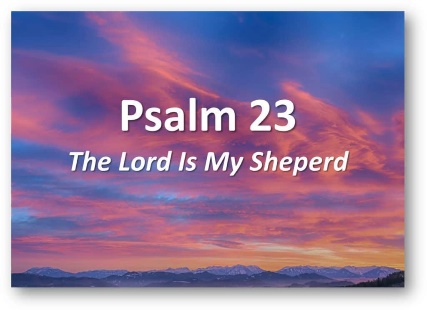 `Mission statement:"To make disciples of Jesus Christ for the transformation of the world by proclaimingthe good news of God's grace and by exemplifying Jesus' command to love God andneighbor, thus seeking the fulfillment of God's reign and realm in the world."PASTOR			  Rev. Inwha Shon 	ORGANIST			  Matthew Schluntz  	SPIRIT! DIRECTOR	 	  Jeff Woodward                             	MUSIC DIRECTOR                Amanda Lang100 North Fourth Street, Black River Falls, WI. 54615                                                Phone:  715-284-4114    Office Hours: 8 am - 4 pm	Website: brfumc.org & Black River Falls United Methodist Church Facebook